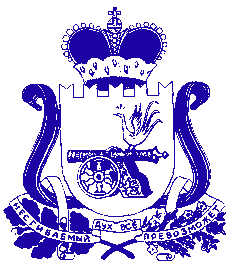 АДМИНИСТРАЦИЯ СМОЛЕНСКОЙ ОБЛАСТИП О С Т А Н О В Л Е Н И Еот  _________________  № ___________ Об установлении на 2023 год минимального размера взноса на 
капитальный ремонт общего имущества в многоквартирном доме на территории Смоленской областиВ соответствии со статьями 156, 167 Жилищного кодекса Российской Федерации, областным законом «О регулировании отдельных вопросов в сфере обеспечения своевременного проведения капитального ремонта общего имущества в многоквартирных домах, расположенных на территории Смоленской области» Администрация Смоленской области п о с т а н о в л я е т:Установить на 2023 год минимальный размер взноса на капитальный ремонт общего имущества в многоквартирном доме на территории Смоленской области в сумме 10,76 рубля в месяц в расчете на один квадратный метр общей площади помещения в многоквартирном доме, принадлежащего собственнику такого помещения. При этом собственники помещений в многоквартирном доме в соответствии с частью 82 статьи 156 Жилищного кодекса Российской Федерации могут принять решение об установлении взноса на капитальный ремонт общего имущества в многоквартирном доме в размере, превышающем минимальный размер такого взноса, установленный настоящим постановлением.Определить сведения, используемые при установлении минимального размера взноса на капитальный ремонт общего имущества в многоквартирном доме и при финансировании капитального ремонта многоквартирных домов за счет средств фондов капитального ремонта, сформированных исходя из установленного минимального размера взноса на капитальный ремонт общего имущества в многоквартирном доме, согласно приложению.И.о. ГубернатораСмоленской области 							                   Р.В. Смашнев